ใบสมัครสมาชิก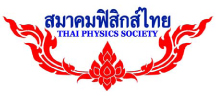 	ประวัติส่วนตัว	นาย นาง นางสาว 	Mr.  Mrs.Miss Ms. Dr.	Asst. Prof.  Assoc. Prof.  Prof.	วัน-เดือน-ปีเกิด		/		/			ที่อยู่(บ้าน)เลขที่		หมู่ที่		ซอย		ถนน				ตำบล/แขวง		อำเภอ/เขต		จังหวัด					รหัสไปรษณีย์		โทรศัพท์		โทรสาร					E-mail			สถานที่ทำงาน/สถานศึกษา	ชื่อ			ที่อยู่เลขที่		หมู่ที่		ซอย		ถนน				ตำบล/แขวง		อำเภอ/เขต		จังหวัด					รหัสไปรษณีย์		โทรศัพท์		โทรสาร					สถานที่สำหรับจัดส่งเอกสารของสมาคมฯ (โปรดระบุ)    ที่บ้าน     ที่ทำงาน/สถานศึกษา	ข้อมูลการศึกษาสูงสุด	ประเภทและค่าสมัครสมาชิก	 สมาชิกรายปี (200.-บาท)   	 สมาชิกตลอดชีพ (2,000.- บาท)	และประสงค์จะบริจาคเงินให้กับสมาคมฟิสิกส์ไทย เป็นจำนวนเงิน		บาท	รวมเป็นเงินที่ต้องชำระทั้งสิ้น		บาท (		)		ลงนาม				  วันที่		วิธีการชำระเงิน	วิธีการชำระเงิน	โปรดโอนเงินเข้าบัญชี  “สมาคมฟิสิกส์ไทย”  ธนาคารกรุงไทย สาขาถนนห้วยแก้ว	บัญชีออมทรัพย์  เลขที่บัญชี 549-0-25626-5หมายเหตุ	กรุณาส่งใบสมัครสมาชิกพร้อมสำเนาการโอนเงิน  มาที่			สมาคมฟิสิกส์ไทย (สมัครสมาชิก)   			260 หมู่ 4 ต.ดอนแก้ว อ.แม่ริม จ.เชียงใหม่ 50180      หรือ	ส่งมาที่ E-mail : thaiphysics@gmail.com , Fax : 053-121 250หากมีข้อสงสัย กรุณาติดต่อที่ คุณนุชนาฎ เชียงชัย โทร. 053-121268 ต่อ 501สถานศึกษาสาขาวิชาวุฒิบัตร/ปริญญาปีที่จบ